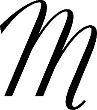 Informationsblatt, Aufklärungsbogen, ZustimmungserklärungPräeklampsie-ScreeningWahrscheinlichkeitsberechnungfür die Entwicklung einer Präeklampsie in der SchwangerschaftWichtige Hinweise zur Präeklampsie: - 	Präeklampsie ist eine der häufigsten Schwangerschaftserkrankungen (2-5% aller Schwangerschaften). - 	Die Ursache der Erkrankung ist nicht genau bekannt und kann nicht geheilt werden. - 	Typische Symptome sind: wiederholte Blutdruckwerte über 140/90 und Ausscheidung von Eiweiß im Urin, oft  begleitet von Ödemen (Schwellungen) und rascher Gewichtszunahme, Kopfschmerzen und Sehstörungen, Übelkeit und Oberbauchschmerzen. -	Eine Einschätzung des Risikos für Präeklampsie vor dem Beginn der Krankheitssymptome (vor der 20. SSW.) ermöglicht die Früherkennung der Erkrankung, evtl. auch eine Vorbeugung oder Linderung der schweren Verlaufsformen. - 	Eine schwere Form der Präeklampsie kann zu vielen mütterlichen und kindlichen Komplikationen führen. Erhöhtes Risiko zur Entwicklung einer Präeklampsie haben unter anderem Schwangere mit: chronischen Leiden wie: Übergewicht, Diabetes, Hochdruck, Nieren- und immunologischen systemischen Erkrankungen und Präeklampsie in einer vorausgegangenen Schwangerschaft. Durchführung des Präeklampsie-Screenings: -	11. bis 14. SSW. -	Blutdruckmessung 2x hintereinander an beiden Oberarmen-	Ultraschall der Blutversorgung an der Gebärmutter (Uterine Arterien)-	Erhebung mütterlicher Daten (Gewicht, Körpergröße, Ethnizität, Raucherstatus, Bluthochdruck, usw.) - 	Blutabnahme für zwei biochemische Marker: PAPP-A und PIGF. Durch diesen Test ist es möglich, den Großteil der zukünftigen Präeklampsien vorherzusagen und dadurch den Patientinnen mit erhöhtem Risiko eine zusätzliche Schwangerschaftsbetreuung anzubieten. Ich bin über das Präeklampsie-Screening (Wahrscheinlichkeitsberechnung) informiert und wünsche die Durchführung. JA   O		NEIN   OIch habe dazu keine weiteren Fragen. ___________________________                                               _________________________Unterschrift Patientin 					        Datum